2022 PRINCE WILLIAM DISTRICT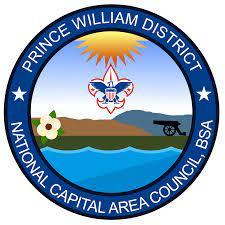 PINEWOOD DERBYINSPECTION CHECKLISTInspected by:________________________		Date:______________Name:Circle one: Lion / Tiger / Wolf / Bear / Webelos / AOL / Open / OutlawPack:Car Number:INSPECTION REPORT:PASS         FAILMaximum Overall Width: 2 ¾”Maximum Length: 7”Maximum Height: Not to exceed 4”Minimum Track Clearance: ⅜”The front of the car does not extend beyond the starting pointOfficial BSA Pinewood Derby Kit: finished car was not purchased. (Except Outlaw Class Derby Cars)Springs/Starting Devices: The car is free rollingWheels & Axles:Official BSA wheels are being used. (Except Outlaw Class)All 4 wheels touch track at all times.Use precut axle slotsWheels are free from alterationLubrication: No liquid lubricants are usedParts Securely Attached: all parts are securely attached to the carMaximum Weight: car is not to exceed 5.00 ouncesWeight of car:_____________________Car Numbering: Car Number is assigned and attached to bottom